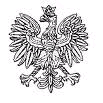    7 SZPITAL MARYNARKI WOJENNEJ Z PRZYCHODNIĄ           Samodzielny Publiczny Zakład Opieki Zdrowotnej          im. kontradmirała profesora Wiesława Łasińskiego                      80-305 Gdańsk, ul. Polanki 117  Gdańsk, dnia 03.10.2022r.MODYFIKACJA nr 2Dotyczy: postępowania nr 533/2022/R w trybie do 130 tyś zł, na podstawie art. 2 ust. 1 pkt 1 nPZPZamawiający informuje, iż dokonuje modyfikacji pkt.11 Ogłoszenia dt. remontu pomieszczeń na potrzeby Oddziału Neurochirurgii w 7 Szpitalu Marynarki Wojennej w Gdańsku. Zamawiający nie zmienia terminu składania i otwarcia ofert.JEST:Na drewniane odbojnice położone wokół drzwi na korytarzu, zamontować kątowniki ochronne (z tworzywa sztucznego) na wysokość 1,5 .MA BYĆ:Na drewniane odbojnice położone wokół drzwi na korytarzu, zamontować kątowniki ochronne (z tworzywa sztucznego) na wysokość 1,5 m (5cm x 5cm)Arkadiusz DębickiKierownik Zamówień Publicznych7 Szpitala Marynarki Wojennej w GdańskuSporządził: Arkadiusz Dębickitel. 58/ 552 64 07Data wykonania: 03.10.2022 r.T – 2712; B5